Drodzy Rodzice można się ze mną kontaktować korzystając z e-maila:e.idziak.ps16.pt@interia.plJęzyk angielski: tydzień  25 – 29 maja 2020Zakres tematyczny: ŻYCIE CODZIENNE. (BIEDRONKI)Słówka i wyrażenia po angielsku:*get up – wstawać z łóżka*get dressed – ubrać się*I’m eating – Ja jem* I’m washing – Ja myję się*I’m dancing – Ja tańczę*I’m running – Ja biegam*I’m drawing – Ja rysuję*I’m sleeping – Ja śpię*What are you doing? – Co robisz?Utrwalenie słownictwa  w piosence: „What  are you doing? - present progressive”: https://youtu.be/Ja0xp2j_JhM Zabawy dla BIEDRONEK:Rodzic pokazuje obrazek dziecku i nazywa czynność, która jest na nim w języku angielskim. Zadaniem dziecka jest naśladowanie czynności z obrazka i powtórzenie jej nazwy w języku angielskim. (można użyć fiszek)Poniżej fiszki przedstawiające omawiane  słownictwo, które można wykorzystać jako dodatkowy materiał do zapamiętania słówek. Najlepszą zabawą jest: What’s missing? (czego brakuje), polega na tym, że najpierw rodzic czyta głośno każde słówko i prosi dziecko o powtórzenie usłyszanego słowa (dla młodszych grup proszę wybrać maksymalnie 4 słowa a dla starszych do 7), później  dziecko  przygląda się przez chwilę na fiszki, a gdy rodzic poprosi, to dziecko zamyka oczy. 
Kiedy ma zamknięte oczka, rodzic chowa jedną kartę za plecami i prosi o otwarcie oczu oraz zadaje pytanie:  what’s missing? Dziecko próbuje powiedzieć po angielsku jakiej karty brakuje. 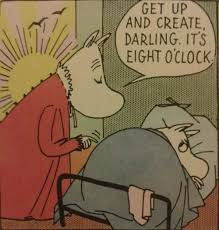 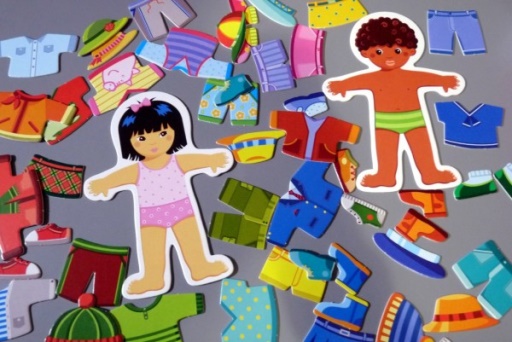                 Get up*                                Get dressed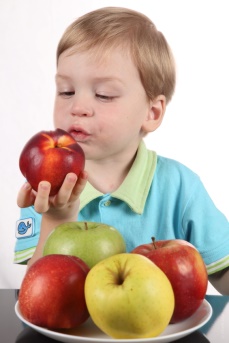 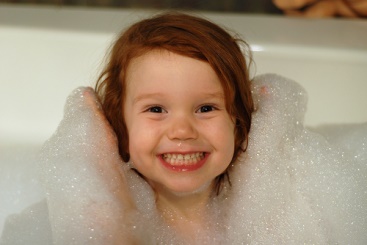 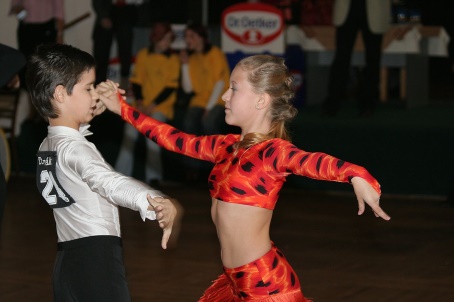 I’m eating               I’m washing                   I’m dancing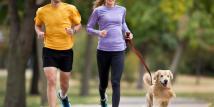 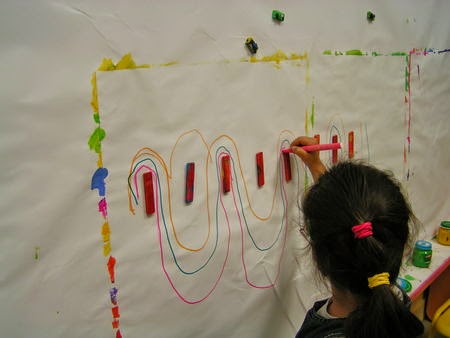 I’m running                                   I’m drawing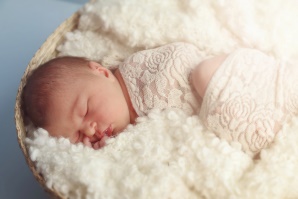 I’m sleeping*Obrazek pochodzi z: https://images.app.goo.gl/XeJjkBNZBViUd9Ep7